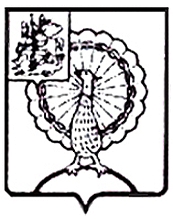 Информация об итогах проведенного контрольного мероприятия«Внешняя проверка бюджетной отчетности главных администраторов бюджетных средств городского округа Серпухов Московской области за 2020 год: Комитета по финансам и налоговой политики Администрации городского округа Серпухов Московской области»	1. Основание для проведения контрольного мероприятия:  пункт 2.5.6 раздела 2 Плана работы Контрольно-счетной палаты городского округа Серпухов Московской области на 2021 год, утвержденного Приказом председателя Контрольно-счетной палаты городского округа Серпухов Московской области от 21.12.2020 № 128 (с изменениями).	2. Предмет контрольного мероприятия: годовая бюджетная отчетность главных администраторов бюджетных средств городского округа Серпухов состав, формы и порядок предоставления которой утверждается Минфином РФ.	3. Объекты контрольного мероприятия: Комитет по финансам и налоговой политике Администрации городского округа Серпухов Московской области.	4. Проверяемый период деятельности: 2020 год.5. Срок проведения контрольного мероприятия:«01» апреля 2021 года по «31» мая 2021 года.	6. По результатам контрольного мероприятия установлено:Согласно бюджетной отчетности главного распорядителя средств бюджета городского округа Серпухов – Комитета по финансам и налоговой политике Администрации городского округа Серпухов по состоянию на 01.01.2020:- утвержденные бюджетные назначения по расходам бюджета (ф.0503127) отражены в размере 25 597 000,00 руб., что соответствует  плановым назначениям, утвержденным Решением Совета депутатов города Серпухова №89/11  от 18.12.2019 «О бюджете городского округа Серпухов на 2020 год и на плановый период 2021 и 2022 годов» (с учетом внесенных изменений);- исполнение через финансовые органы –25 433 711,57 руб., что составляет 99,36%;- неисполненные назначения по ассигнованиям – 163 288,43 руб.;- неисполненные назначения по утвержденным лимитам бюджетных обязательств –  163 288,43 рублей.Дебиторская задолженность по состоянию на 01.01.2020 (ф.0503169) составила 345 409,41 рублей, просроченная задолженность отсутствует. По сравнению с началом отчетного периода задолженность уменьшилась на 234 919,27 рублей и составила 110 490,14 рублей.Кредиторская задолженность (ф. 0503169) на 01.01.2020 составила       1 201 490,28 рублей, просроченная кредиторская задолженность отсутствует. По сравнению с началом отчетного периода задолженность уменьшилась на 178 754,36 рублей и составила 1 022 735,92 рублей.В соответствии с пунктом 7 Инструкции 191н бюджетная отчетность составляется на основе данных Главной книги и (или) других регистров бюджетного учета, установленных законодательством Российской Федерации для получателей бюджетных средств, администраторов доходов бюджетов, администраторов источников финансирования дефицита бюджетов, финансовых органов, органов Федерального казначейства, органов, осуществляющих кассовое обслуживание, с обязательным проведением сверки оборотов и остатков по регистрам аналитического учета с оборотами и остатками по регистрам синтетического учета.Нарушения в соответствии показателей бюджетной отчетности данным бюджетного учета не выявлены. Отдельные нарушения и недостатки, выявленные в ходе внешней проверки не оказали существенного влияния на достоверность данных годовой бюджетной отчетности Комитета по финансам и налоговой политики Администрации городского округа Серпухов.По результатам контрольного мероприятия направлены информационные письма в Совет депутатов городского округа Серпухов и Главе городского округа Серпухов. Отчет о результатах контрольного мероприятия для сведения был направлен в Прокуратуру городского округа Серпухов.КОНТРОЛЬНО-СЧЕТНАЯ ПАЛАТАГОРОДСКОГО ОКРУГА СЕРПУХОВМОСКОВСКОЙ ОБЛАСТИКОНТРОЛЬНО-СЧЕТНАЯ ПАЛАТАГОРОДСКОГО ОКРУГА СЕРПУХОВМОСКОВСКОЙ ОБЛАСТИ142203, Московская область, городской округ Серпухов, ул. Советская, д.88  ИНН/КПП: 5043044241/504301001ОГРН: 1115043006044телефон:  8(4967)37-71-85, 37-45-40 e-mail : kspserpuhov@yandex.ru https://ksp-serpuhov.ru